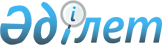 Облыстық меншіктегі акционерлік қоғамдардың және жауапкершілігі шектеулі серіктестіктердің дивидендтерінің көлемін белгілеу туралыОңтүстік Қазақстан облыстық әкімдігінің 2015 жылғы 5 қазандағы № 298 қаулысы. Оңтүстік Қазақстан облысының Әділет департаментінде 2015 жылғы 30 қазанда № 3401 болып тіркелді

      «Қазақстан Республикасындағы жергілікті мемлекеттік басқару және өзін-өзі басқару туралы» Қазақстан Республикасының 2001 жылғы 23 қаңтардағы Заңының 27-бабы 2 тармағына және «Мемлекеттік мүлік туралы» Қазақстан Республикасының 2011 жылғы 1 наурыздағы Заңының 186-бабына сәйкес Оңтүстік Қазақстан облысының әкімдігі ҚАУЛЫ ЕТЕДІ:



      1. Облыстық коммуналдық меншіктегі акционерлік қоғамдар мен жауапкершілігі шектеулі серіктестіктердің дивидендтерінің көлемі кемінде таза табысынан 50 (елу) пайыз болып белгіленсін.



      2. «Оңтүстік Қазақстан облысы Әкімінің аппараты» мемлекеттік мекемесі Қазақстан Республикасы заңнамалық актілерінде белгіленген тәртіпте:

      1) осы қаулыны Оңтүстік Қазақстан облысының аумағында таратылатын мерзімді баспа басылымдарында және «Әділет» ақпараттық –құқықтық жүйесінде ресми жариялануын;

      2) осы қаулыны Оңтүстік Қазақстан облысы әкімдігінің интернет – ресурсына орналастыруын қамтамасыз етсін.



      3. Осы қаулы оның алғашқы ресми жарияланған күнінен кейін күнтізбелік он күн өткен соң қолданысқа енгізіледі.



      4. Осы қаулының орындалуын бақылау облыс әкімінің орынбасары Е.Ә. Садырға жүктелсін.      Облыс әкімі                                Б.Атамқұлов      Д.Сатыбалды

      Б.Жылқышиев

      Е.Айтаханов

      С.Қаныбеков

      Е.Садыр

      С.Тұяқбаев

      А.Абдуллаев
					© 2012. Қазақстан Республикасы Әділет министрлігінің «Қазақстан Республикасының Заңнама және құқықтық ақпарат институты» ШЖҚ РМК
				